Klauzula informacyjna dotycząca przetwarzania danych osobowych
 przez Państwowe Gospodarstwo Wodne Wody PolskieZgodnie z art.  13 ust.  1 i 2 Rozporządzenia Parlamentu Europejskiego i Rady (UE) 2016/679 z dnia 27 kwietnia 2016 r. w sprawie ochrony osób fizycznych w związku z przetwarzaniem danych osobowych i w sprawie swobodnego przepływu takich danych oraz uchylenia dyrektywy 95/46/WE (ogólne rozporządzenie o ochronie danych osobowych) (Dz. Urz. UE L 119 z 04.05.2016, str. 1 z późn. zm., dalej jako: Rozporządzenie) Państwowe Gospodarstwo Wodne Wody Polskie informuje:Administratorem Pani/Pana danych osobowych jest Państwowe Gospodarstwo Wodne Wody Polskie z siedzibą w Warszawie przy ul. Żelazna 59a, 00-848 Warszawa (dalej jako: PGW Wody Polskie).Kontakt z  Inspektorem ochrony danych w  PGW Wody Polskie możliwy jest pod adresem e-mail: iod@wody.gov.pl lub  listownie pod adresem: Państwowe Gospodarstwo Wodne Wody  Polskie  ul. Żelazna 59a, 00-848 Warszawa,           z dopiskiem „Inspektor ochrony danych” albo pod adresem e-mail:  lub listownie pod adresem: , z dopiskiem: .Pani/Pana dane osobowe przetwarzane będą w celu przesłania zezwolenia na amatorski połów ryb na podstawie wyrażonej przez Panią/Pana zgody (art. 6 ust. 1 lit. a Rozporządzenia), . Ponadto, Pani/Pana dane osobowe będą przetwarzane w celu wypełnienia ciążących na Administratorze obowiązków prawnych wynikających z przepisów podatkowych i przepisów o rachunkowości (art. 6 ust. 1 lit. c Rozporządzenia). Odbiorcą Pani/Pana danych osobowych mogą być podmioty współpracujące w zakresie dostarczania lub utrzymania systemów informatycznych.Pani/Pana dane osobowe przetwarzane będą maksymalnie przez okres przedawnienia ewentualnych roszczeń wynikających z umów zawartych z Administratorem lub do czasu wygaśnięcia obowiązku przechowywania danych przez okres wymagany przepisami prawa podatkowego lub z zakresu księgowości.W związku z  przetwarzaniem danych osobowych Pani/Pana dotyczących przysługują Pani/Panu następujące uprawnienia:prawo do  cofnięcia zgody w  dowolnym momencie (podstawa prawna: art.  13 ust. 2 lit. c Rozporządzenia) – cofnięcie zgody nie ma wpływu na zgodność z prawem przetwarzania, którego dokonano na podstawie zgody przed jej cofnięciem; realizacja prawa możliwa jest poprzez kontakt w sposób wskazany w pkt 2;prawo dostępu do  danych osobowych Pani/Pana dotyczących, w tym prawo do uzyskania kopii tych danych (podstawa prawna: art. 15 Rozporządzenia);prawo do  żądania sprostowania (poprawiania) danych osobowych Pani/Pana dotyczących
 – w przypadku, gdy dane są nieprawidłowe lub  niekompletne (podstawa prawna: art. 16 Rozporządzenia);prawo do  usunięcia danych osobowych Pani/Pana dotyczących (podstawa prawna: art. 17 Rozporządzenia);prawo do żądania ograniczenia przetwarzania danych osobowych Pani/Pana dotyczących (podstawa prawna: art. 18 Rozporządzenia);W związku z przetwarzaniem Pani/Pana danych osobowych przysługuje Pani/Panu prawo wniesienia skargi do Prezesa Urzędu Ochrony Danych Osobowych z siedzibą w Warszawie, ul. Stawki 2, 00-193 Warszawa, gdy uzna Pani/Pan, że  przetwarzanie danych osobowych Pani/Pana dotyczących narusza przepisy Rozporządzenia (podstawa prawna: art. 77 Rozporządzenia).Podanie przez Panią/Pana danych osobowych jest  i  jest niezbędne dla realizacji celów, o których mowa w  pkt  3, a konsekwencją niepodania danych osobowych będzie niemożność realizacji tych celów.Pani/Pana dane osobowe  przetwarzane w sposób zautomatyzowany i  podlegały profilowaniu. ZEZWOLENIE „NASZE ŁOWISKA” NA AMATORSKI POŁÓW RYB w obwodach rybackich Państwowego Gospodarstwa Wodnego Wody Polskie – udostępnionych do amatorskiego połowu rybNr …………….………………………………………………………………………………………….
(imię i nazwisko)………………………………………………………………………………………….
(nr karty wędkarskiej)w roku …….Możliwość wędkowania z jednostki pływającej: TAK / NIE
Dyrektor Regionalnego Zarządu Gospodarki Wodnej 
w BydgoszczyPaństwowe Gospodarstwo Wodne Wody Polskie
uprawniony do rybactwa

………………………………………………………………………………………….(pieczęć i podpis)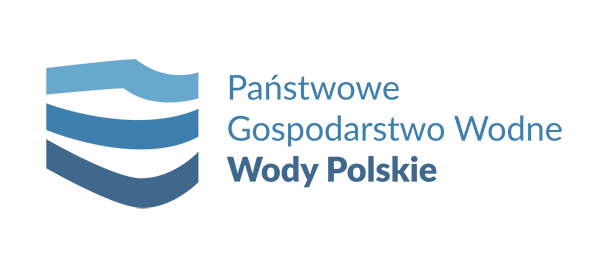 WYKAZ OBWODÓW RYBACKICH I ŁOWISK PAŃSTWOWEGO GOSPODARSTWA WODNEGO WODY POLSKIE UDOSTĘPNIONYCH W RAMACH ZEZWOLEŃ NASZE ŁOWISKA oraz REGULAMINY AMATORSKIEGO POŁOWU RYB - obowiązujące osoby uprawnione do prowadzenia połowów w danym obwodzie rybackim i łowisku - są dostępne w sekcji Łowiska RZGW na stronach internetowych poszczególnych, właściwych terytorialnie, Regionalnych Zarządów Gospodarki Wodnej PGW WP, tj.:RZGW w Białymstoku PGW WP: https://bialystok.wody.gov.pl/RZGW w Bydgoszczy PGW WP: https://bydgoszcz.wody.gov.pl/RZGW w Gdańsku PGW WP: https://gdansk.wody.gov.pl/RZGW w Krakowie PGW WP: https://krakow.wody.gov.pl/ RZGW w Poznaniu PGW WP: https://poznan.wody.gov.pl/RZGW w Szczecinie PGW WP https://szczecin.wody.gov.pl/